FORMATO DE SOLICITUDSangolquí,____________________________Sr. Crnl. C.S.M. Patricio Xavier Molina Simbaña, PhDVICERRECTOR DE DOCENCIA, ENCARGADOPresente.-Yo,_______________________________ estudiante del_____nivel de la carrera de___________________, modalidad ______________________con C.I.___________________ ID_______________, edad_____ me permito solicitar a usted, señor Vicerrector, se analice la posibilidad de otorgarme una beca para el periodo octubre 2021 febrero 2022, para lo cual adjunto los documentos de respaldo correspondientes. (Solamente señale la beca que solicita)Beca de Distinción AcadémicaBeca dirigida a estudiantes deportistas de alto rendimiento. Beca dirigidas a héroes y heroínas nacionales o susfamiliares directos en primer grado de consanguinidad o afinidad.Beca estudiante con discapacidad.Beca socio-económicasBeca  dirigida a estudiante por pertenecer a clubes deportivos de la Universidad                                                                   de las Fuerzas Armadas-ESPE. (______________________) (especificar club)Beca dirigidas a estudiante por pertenecer a clubes: culturales, artísticos y/o                                                                académicos de la Universidad de las Fuerzas Armadas-ESPE. (_____________)                                                           (especificar club)Beneficio de  alimentación             Firma________________________________Dirección domiciliaria: Ciudad______________ Barrio______________ Parroquia____________Calle Principal ___________Calle secundaria___________________No. De Casa_______ Sector: Norte          Centro             Sur           Valles           No. de teléfono convencional __________________________ No. de teléfono celular _______________________________Correo electrónico personal ___________________________Correo electrónico institucional ESPE ____________________________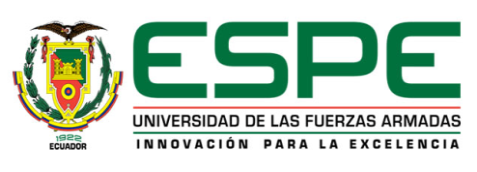 